Приложение к педагогическому проектуКадуковой З.А.Фотоотчет о мероприятиях подготовительного этапа проекта Организация проектно-исследовательской деятельности студентов СПО в целях выполнения требований ФГОС СПО и стандартов WorldSkills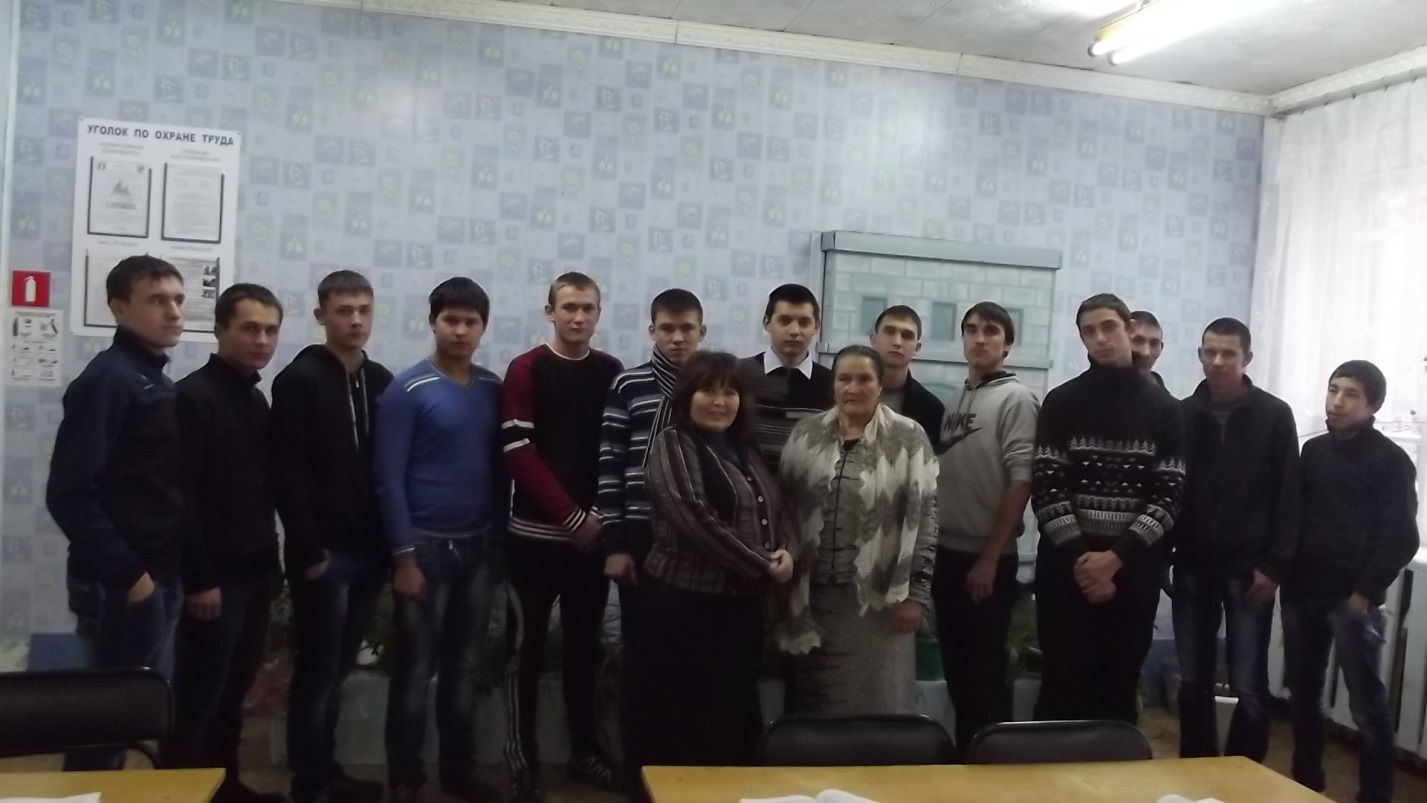 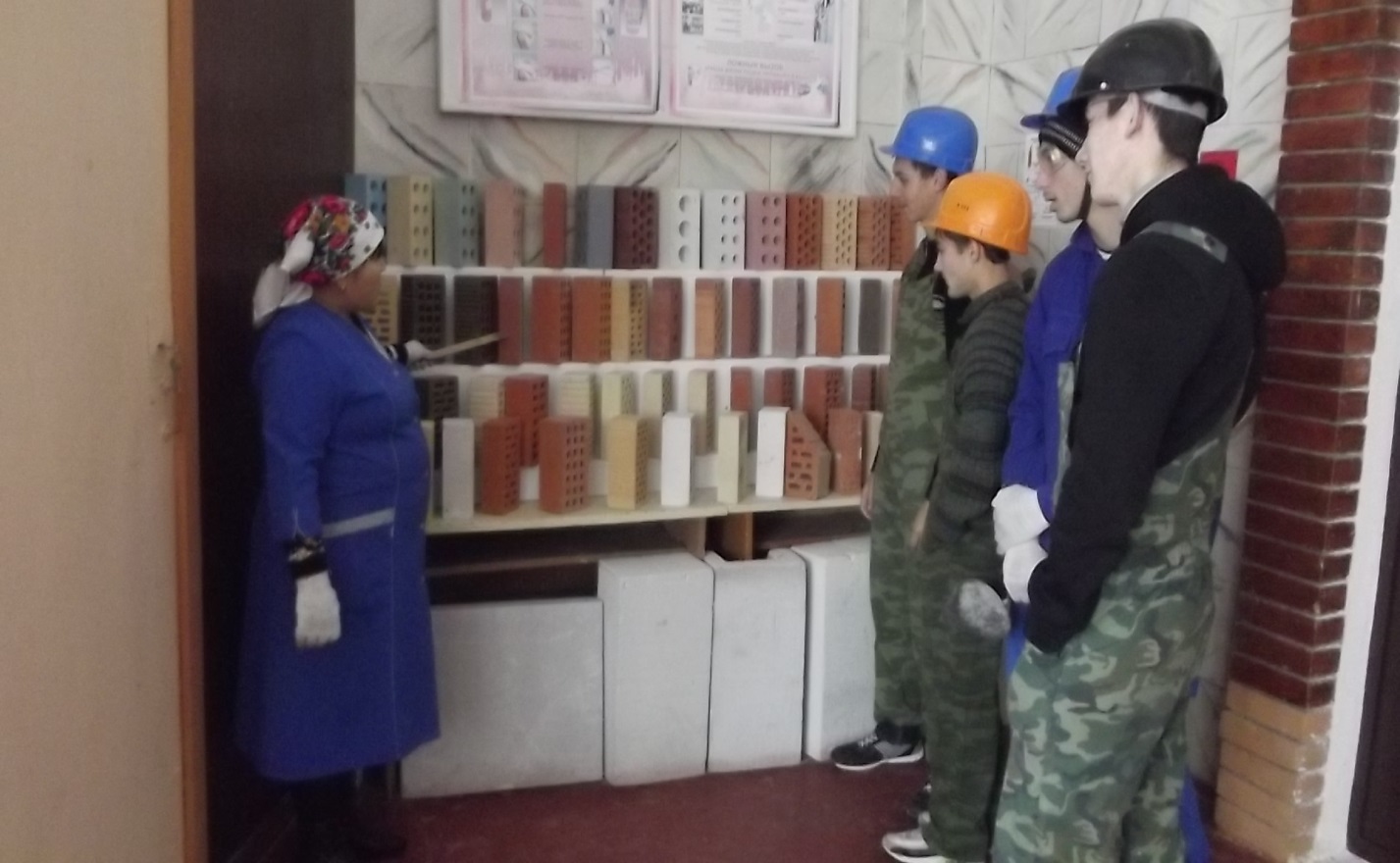 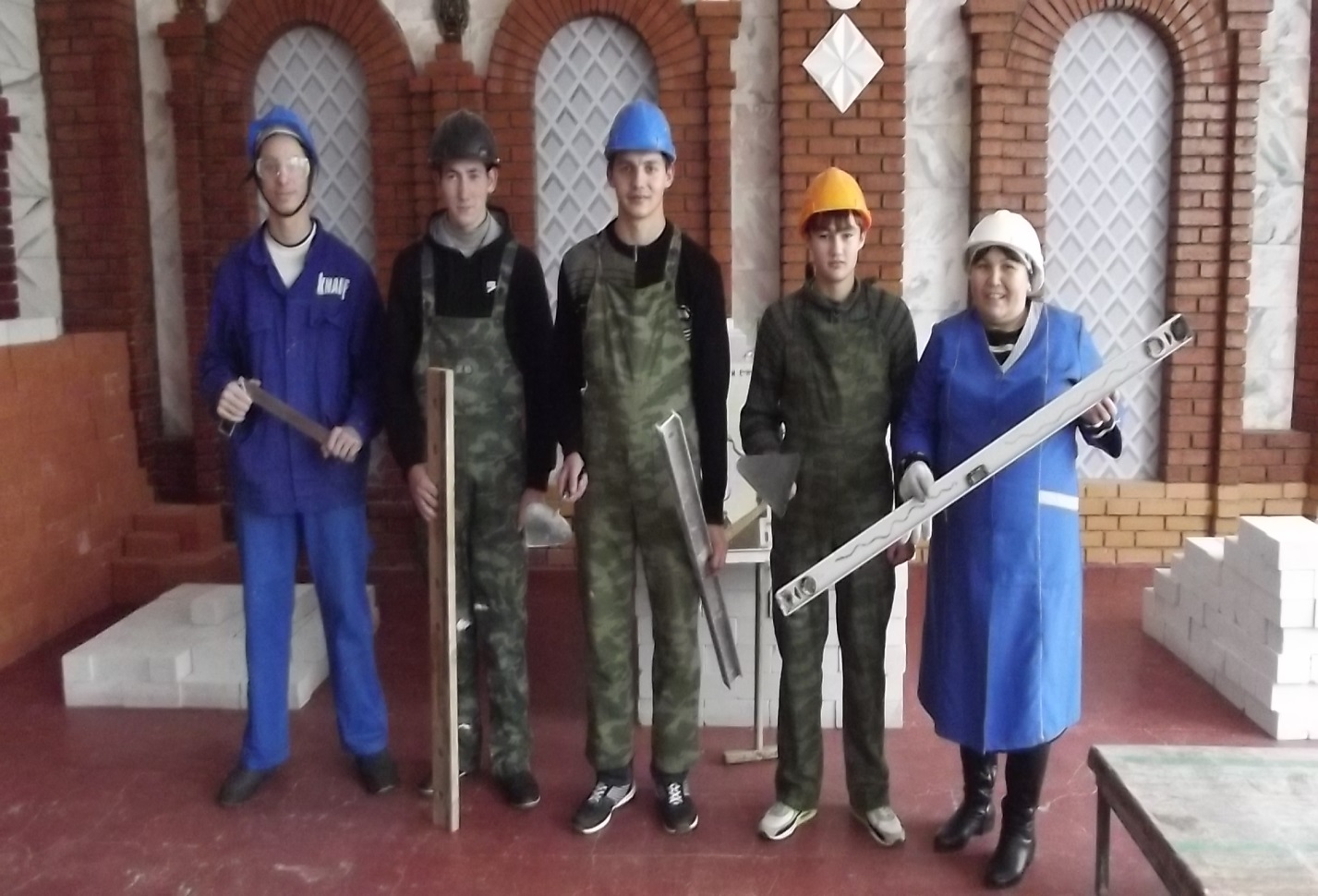 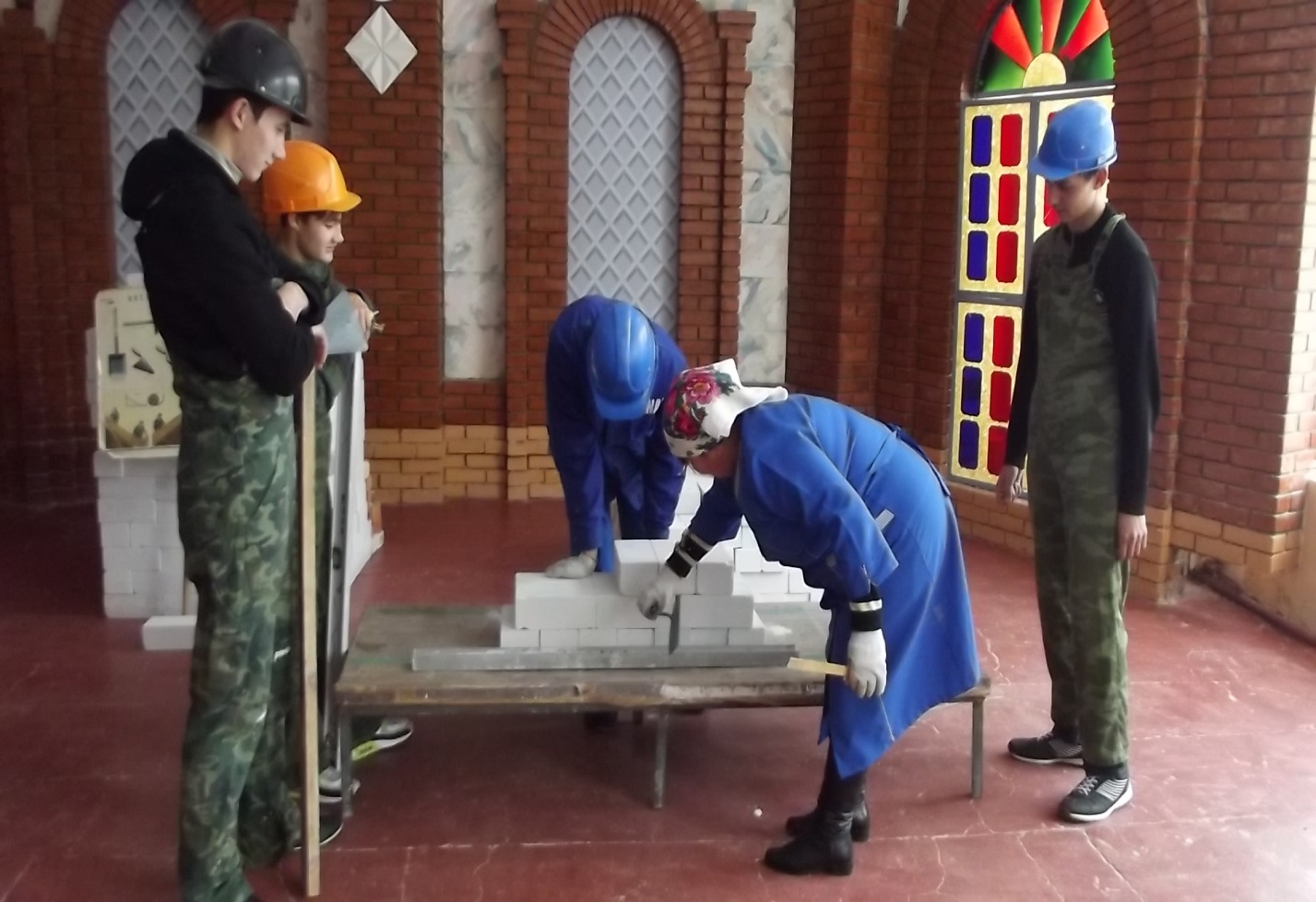 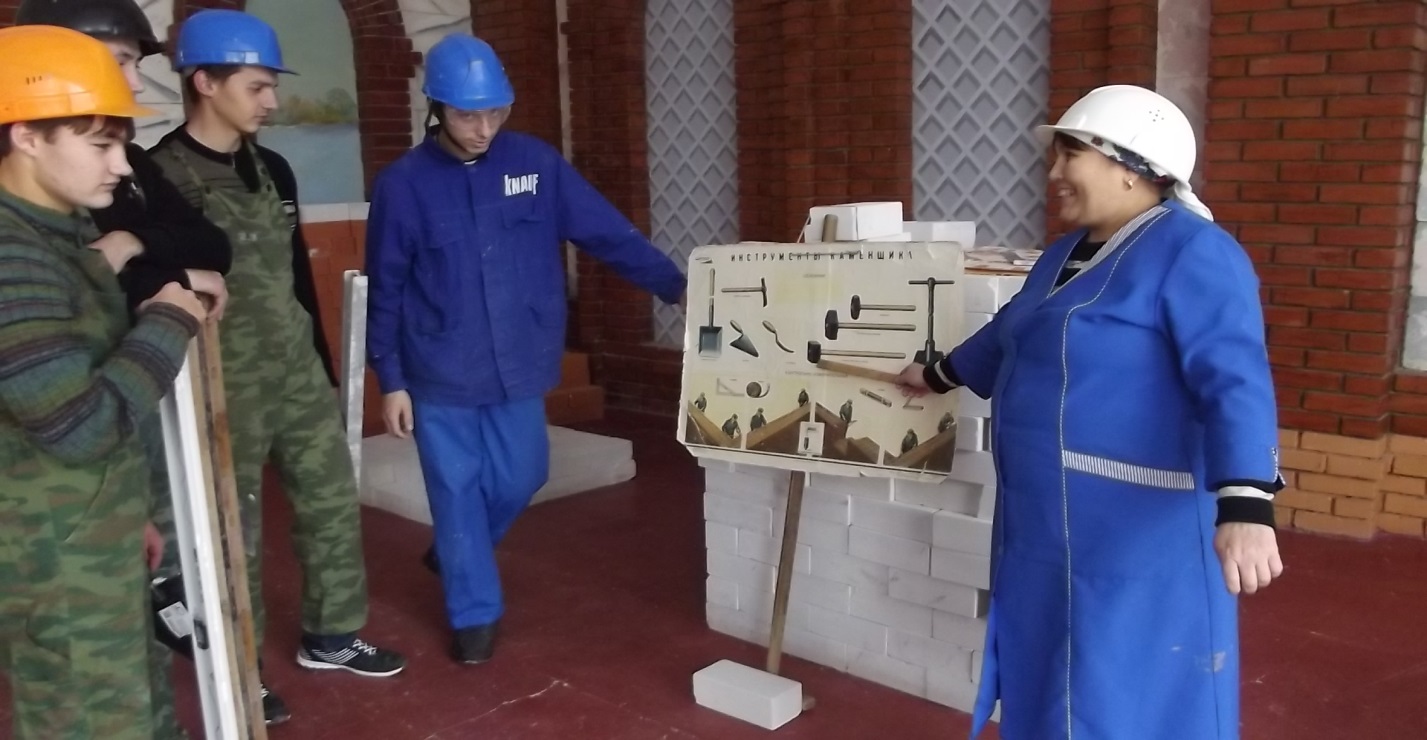 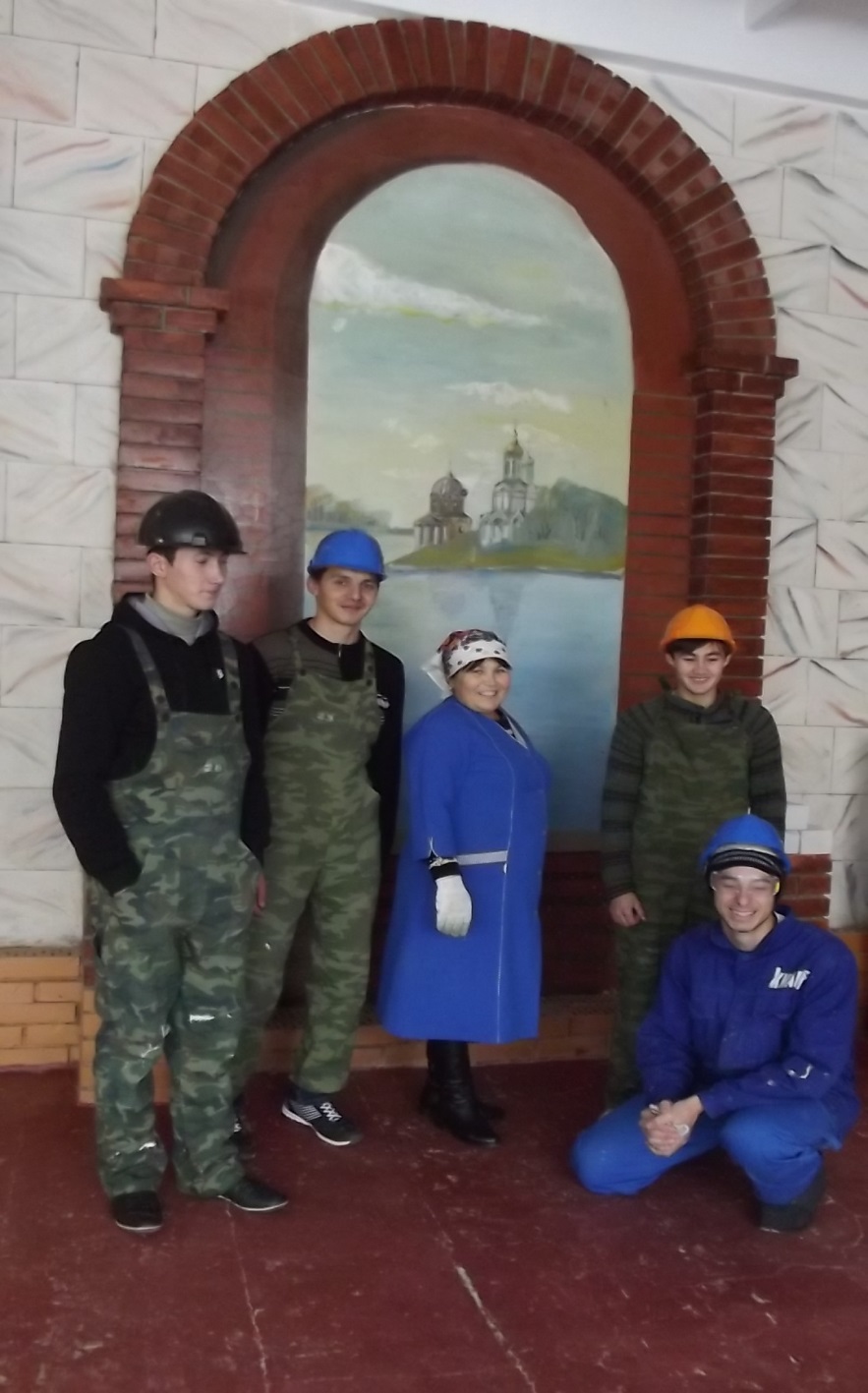 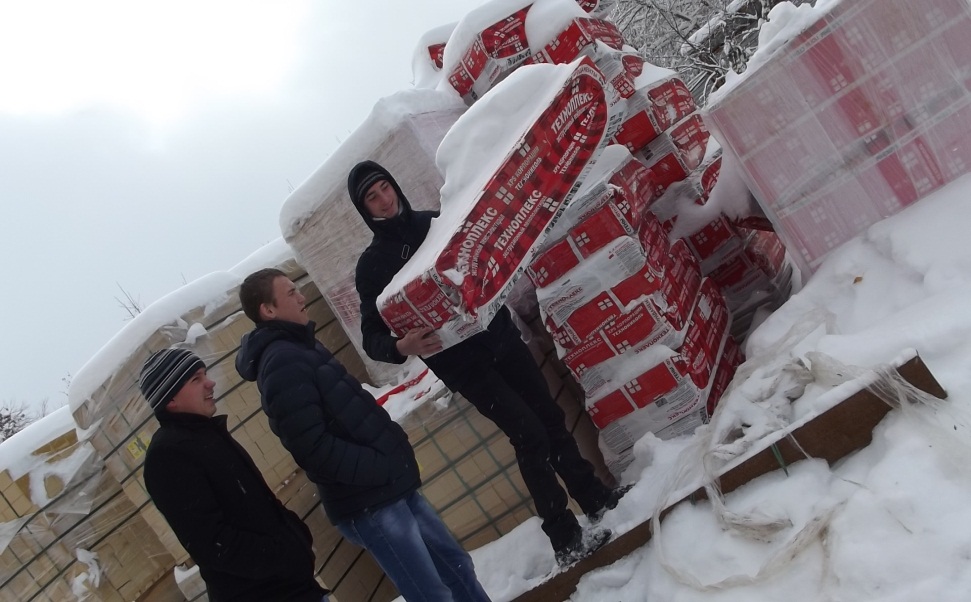 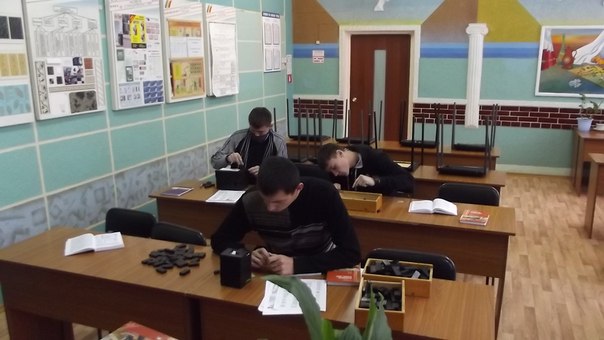 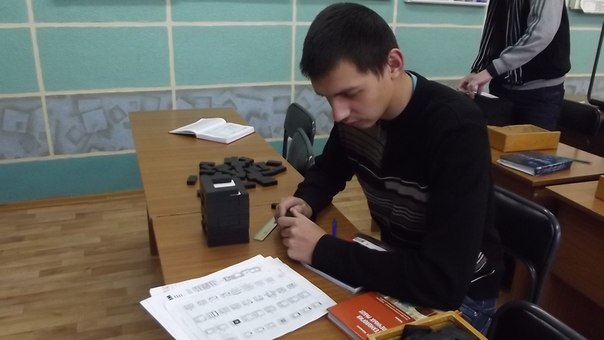 